Associate in Science / Applied ScienceAccountability ReportForm No. AAS-AS-03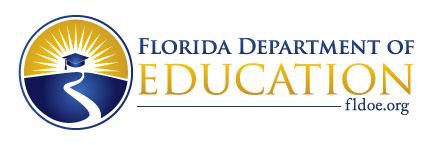  PROGRAM MARKET DEMAND INDICATORSSection 1003.491(5), Florida Statutes, requires the Commissioner of Education to annually assess postsecondary program offerings to identify if they are linked to occupations that are in high demand by employers, require high-level skills, and provide middle-level and high-level wages. Four measures are program demand are used:Indicator of whether the program trains for an occupation on the Department of Florida Commerce’s (FloridaCommerce) Statewide Demand Occupation List (DOL); Indicator of whether the program trains for an occupation on the institution’s regional DOL published by FloridaCommerce; Indicator of whether the final program SOC in the framework is linked to an occupation that is expected to grow over the next eight years, as projected by Florida Commerce; or Indicator of whether the program trains for an occupation with middle to high wages, using wage data provided by FloridaCommerce.    Market Demand FindingsReport on the market demand finding for the most recently available analysis. Programs that received a “yes” on any one of the four market demand measures are considered to have demonstrated market demand. For these programs, no further action is required in this section; please proceed to Section II. Program Resources. Institutional Documentation of Market DemandPrograms that did not meet any of the workforce indicators – i.e., received four “no's’” on Demand Indicators 1-4 – did not demonstrate market demand using statewide indicators; these programs require further review of local market demand. In the space below, please describe the evidence of market demand for this program. You may also attach supporting documentation such as letters of support (from industry, employers, community organizations, etc.), employer survey results, labor market demand data, etc. PROGRAM RESOURCES Maintaining EnrollmentProvide a narrative if the trends in your program have changed or are expected to change over time (increases or decreases). Maintaining Qualified Faculty Provide a narrative if the trends in your program have changed or are expected to change over time (increases or decreases). PROGRAM QUALITY INDICATORS Student Outcomes in the A.A.S/A.S Degree ProgramProvide a narrative if the trends in your program have changed or are expected to change over time (increases or decreases). Other Indicators of Student SuccessDescribe any other indicators of success, such as surveys of graduates and employers.ASSOCIATE IN SCIENCE / APPLIED SCIENCE ACCOUNTABILITY REPORTForm No. AAS-AS-03Section 1007.331, Florida Statutes (F.S.), and Rule 6A-14.096, Florida Administrative Code (F.A.C.), outline the requirements for career center or charter technical career center associate in applied science and associate in science degree program proposals. Each career center or charter technical career center authorized to offer associate programs must complete Form No. AAS-AS-03 annually. The completed Accountability Report form shall be submitted to the Division of Career and Adult Education at CAE_SiteDetermined@fldoe.org.School District Name: Institution Name:Section 1. Institution Level Accountability InformationHas the Institution maintained Council on Occupational Education (COE) accreditation?Yes         NoHas the institution maintained enrollment in previously approved programs?Yes         NoHas the institution continued to comply with all provisions of the statewide articulation agreements?Yes         NoHas the adoption of associate degrees resulted in the institution terminating programs?Yes         NoHas the institution managed financial resources appropriately?Yes☐         No☐Has the institution provided other indicators of success through mandatory reports?Yes☐         No☐If the response was “no” to any of the above questions, provide an explanation below:Section 2. INSTITUTIONAL INFORMATIONSection 2. INSTITUTIONAL INFORMATIONProgram Name:10-Digit CIP:Demand IndicatorsPrior Year 2 (20XX-XX)Prior Year 1 (20XX-XX)Reporting Year (20XX-XX)Demand Assessment1. Statewide DOL 2. Regional DOL 3. Growth 4. Middle-to-High Wages IndicatorsPrior Year 2 (20XX-XX)Prior Year 1 (20XX-XX)Reporting Year (20XX-XX)Total Headcount Enrolment in Career Certificate and Applied Technology Diploma ProgramsTotal Headcount Enrollment in Associate in Science/Applied Science ProgramIndicatorsPrior Year 2 (20XX-XX)Prior Year 1 (20XX-XX)Reporting Year (20XX-XX)Full-Time Faculty FTEFull-Time Faculty with Terminal DegreePart-Time Faculty FTEPart-Time Faculty with Terminal DegreeFaculty Support:  Lab Assistants, etc.Quality Indicators Prior Year 2 (20XX-XX)Prior Year 1 (20XX-XX)Reporting Year (20XX-XX)Retention rateCompletion rateDegrees awardedNumber employedAverage starting salaryPercent continuing education or employed